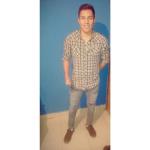 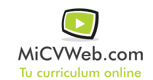 Experiencia ProfesionalExperiencia Profesional Minimercado LA NONITA 5/2014-7/2014-- Selecciona -- ((Seleccionar)) RepositorHabilidades y CapacidadesHabilidades y CapacidadesHabilidades y CapacidadesHabilidad 1Habilidad 2Habilidad 3Habilidad 4Habilidad 5Habilidad 6FormaciónFormaciónPrimario Completo  12/2009Graduado Escolar / ESO / Primaria Marcelo Palentini Bº 25 de Mayp. PalpalaFormación ComplementariaFormación ComplementariaIdiomasIdiomasInformáticaInformáticaInformación adicionalhttp://Paredesnestorfabian1265.MiCVweb.com